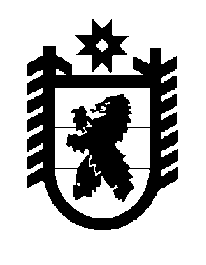 Российская Федерация Республика Карелия    ПРАВИТЕЛЬСТВО РЕСПУБЛИКИ КАРЕЛИЯПОСТАНОВЛЕНИЕот 14 марта 2013 года № 87-Пг. Петрозаводск О разграничении имущества, находящегося в муниципальной собственности Пудожского муниципального районаВ соответствии с Законом Республики Карелия от 3 июля 2008 года        № 1212-ЗРК «О реализации части 111 статьи 154 Федерального закона от 22 августа 2004 года № 122-ФЗ «О внесении изменений в законодательные акты Российской Федерации и признании утратившими силу некоторых законодательных актов Российской Федерации в связи с принятием феде-ральных законов  «О внесении изменений и дополнений в Федеральный закон «Об общих принципах организации законодательных (представи-тельных) и исполнительных органов государственной власти субъектов Российской Федерации» и «Об общих принципах организации местного самоуправления в Российской Федерации» Правительство Республики Карелия п о с т а н о в л я е т:1. Утвердить перечни имущества, находящегося в муниципальной собственности Пудожского муниципального района, передаваемого в муниципальную собственность Пудожского городского и Пяльмского сельского поселений, согласно приложениям № 1, 2.2. Право собственности на передаваемое имущество возникает у Пудожского городского и Пяльмского сельского поселений со дня вступления в силу настоящего постановления.             ГлаваРеспублики  Карелия                                                               А.П. Худилайнен Переченьимущества, находящегося в муниципальной собственности                     Пудожского муниципального района, передаваемого в муниципальную собственность Пудожского городского поселения___________________ Переченьимущества, находящегося в муниципальной собственности                     Пудожского муниципального района, передаваемого                                                       в муниципальную собственность Пяльмского                                               сельского поселения___________________Приложение  № 1 к постановлению Правительства Республики Карелия                от 14 марта 2013 года № 87-П  №п/пНаименование имуществаАдрес местонахождения имуществаИндивидуализирующие характеристики имущества1.Жилое помещениег. Пудож, ул. Пионерская,                д. 40а, кв. 2общая площадь 26,1 кв. м,                   год постройки 19732.Жилое помещениег. Пудож, ул. Пионерская,                д. 27, кв. 19общая площадь 28,2 кв. м,                   год постройки 19913.Жилое помещениег. Пудож, ул. Карла Маркса,  д. 42, кв. 48общая площадь 34,2 кв. м,                   год постройки 19844.Жилое помещениег. Пудож, ул. Строителей,                д. 13, кв. 11общая площадь 33,3 кв. м,                   год постройки 19875.Жилое помещениег. Пудож, ул. Пионерская,                д. 27, кв. 8общая площадь 29,3 кв. м,                   год постройки 19916.Жилое помещениег. Пудож, ул. Карла Маркса, д. 52, кв. 14общая площадь 33,9 кв. м,                   год постройки 19937.Жилое помещениег. Пудож, ул. Строителей,                д. 7, кв. 2общая площадь 39,4 кв. м,                   год постройки 19868.Жилое помещениег. Пудож, ул. Пионерская,                д. 58а, кв. 2общая площадь 40,8 кв. м,                   год постройки 19729.Жилое помещениег. Пудож, ул. Карла Маркса, д. 72, кв. 76общая площадь 46,34 кв. м,                   год постройки 200110.Жилое помещениег. Пудож, ул. Пионерская,                д. 4, кв. 10общая площадь 20,4 кв. м,                   год постройки 1960Приложение № 2 к постановлению Правительства Республики Карелия                от 14 марта 2013 года № 87-П  НаименованиеимуществаАдрес местонахожденияимуществаИндивидуализирующиехарактеристики имуществаЖилой домпос. Пяльма,                  ул. Почтовая, д. 2общая площадь 116,6 кв. м, год постройки 1994